Resoluciones #149 - #163Resoluciones #149 - #163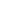 